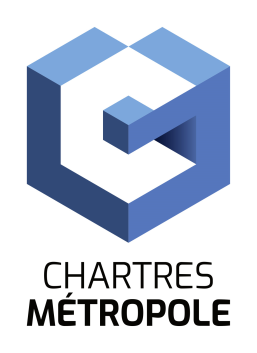 Direction des Ressources HumainesService Emploi et FormationChartres, le 19 novembre 2020Cinq postes de Ripeur(se)(H/F)sont à pourvoir à la Régie de collecte des déchetsAu sein de la Direction Déchets(Catégorie C– Cadre d’emplois des Adjoints techniques ou Contractuel)La régie de collecte des déchets de Chartres métropole assure principalement le ramassage en porte-à-porte des ordures ménagères et des déchets recyclables sur 62 communes du territoire de l’agglomération.Placé€ sous l’autorité du chef d’équipe, le/la ripeur(se) exerce, en qualité d’équipier de collecte, l’enlèvement des déchets présentés sur la tournée, dans le respect des règles d’hygiène et de sécurité.MISSIONSDescription des missions :Contrôler l’état du véhicule au démarrage de la tournée (le bon fonctionnement des arrêts d’urgence, des marchepieds et des poignées de maintien…)Vérifier le contenu des bacs ou des sacs et s’assurer de leur conformité avant ramassage et conformément aux consignes de tri de Chartres MétropoleCollecter les déchets présentés en bacs ou en sacs (utiliser le lève-conteneur pour le vidage des bacs)Respecter les usagers et limiter les nuisances (replacement correct des bacs, discrétion…),Nettoyer la chaussée en cas de déversementCommuniquer avec le chauffeur, faire remonter les anomalies de collecteTransmettre à la hiérarchie les informations sur l’état du parc de bacs et sur les divers incidents survenus au cours de la collecteAssister le conducteur dans ses manœuvresRespecter les conditions d’hygiène et de sécurité liées à la manipulation des déchetsAppliquer le règlement du service Transmettre les informations aux usagersParticiper au nettoyage des véhicules de collecteCOMPÉTENCES REQUISES Savoir : Connaître les règles d’hygiène et de sécuritéSavoir –faire : Travailler en équipe, respecter les règles de sécurité au travail, respecter le code de la route et les consignes propres au véhiculeSavoir être : Sens du service public, capacités relationnelles (usager, hiérarchie, équipe)CONDITIONS D’EXERCICE DU POSTEContraintes horaires :Poste à temps complet 5 jours/semaine, horaires décalés 13h-20hTravail systématique le samedi à la suite d’un jour férié (rattrapage)Possibilité de travail le samedi (tournées régulières)Spécificités hygiène et sécurité :Port des EPI obligatoireStation debout prolongée et manipulation de charges Travail à l’extérieur par tous les tempsLieu de prise de poste : Garage à bennes, Séresville – Mainvilliers 	Si ce poste vous intéresse, merci de faire parvenir votre candidature (lettre de motivation et CV) à Chartres Métropole  - Direction des Ressources Humaines, Hôtel de Ville - Place des Halles, 28000 CHARTRES, ou par mail : recrutement@agglo-ville.chartres.fr, avant le 20 décembre 2020.	Le Directeur Général des Services,	Bernard ORTS